الاسم: هدى وليد هادي صالح الحيالي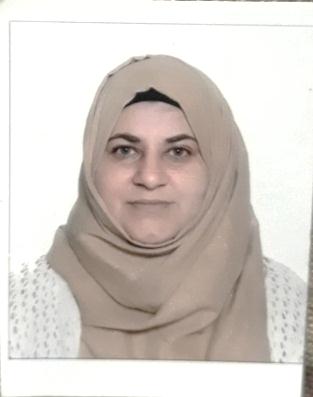 اللقب العلمي: مدرس                                                الاختصاص العام: علوم الحياة / احياء مجهريةالاختصاص الدقيق: وراثة احياء مجهريةرقم الهاتف: 07502166323البريد الالكتروني: hudsbio114@uomosul.edu.iqالباحث العلمي:  Huda Waleed Hadiالبوابة البحثية:  Huda Waleed Hadiرقم الباحث العلمي: 0000-0001-9863-9790